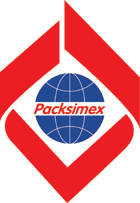 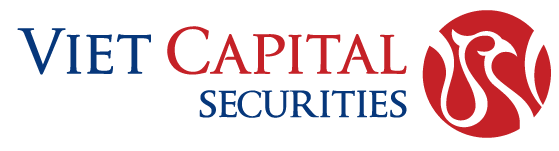 TP.HCM, ngày 22 tháng 06 năm 2016THÔNG BÁO( V/v Chào mua công khai cổ phiếu quỹ Công ty CP XNK Sản xuất Gia công và Bao bì)Căn cứ công văn số 3367/UBCK-QLCB của Ủy ban Chứng khoán Nhà nước ngày 17/06/2016 về việc chào mua công khai cổ phiếu quỹ;Công ty xin thông báo đến Quý cổ đông Công ty CP XNK Sản xuất Gia công và Bao bì (“Packsimex”) về việc chào mua công khai cổ phiếu quỹ như sau:Tổ chức chào mua: Công ty Cổ phần Xuất nhập khẩu Sản xuất Gia công và Bao bìTên giao dịch	: Công ty Cổ phần Xuất nhập khẩu Sản xuất Gia công và Bao bìĐịa chỉ trụ sở chính	: 12 Võ Văn Kiệt, Quận 1, Tp.Hồ Chí MinhĐiện thoại                : 08.3822 4331                     Fax: 08.3823 0192Nơi mở tài khoản	:  Ngân hàng Vietcombank Chi nhánh Hồ Chí Minh   Số hiệu tài khoản	:  007.100.000.602.7Giấy chứng nhận đăng ký kinh doanh số 0301458160 do Sở Kế hoạch và Đầu tư Thành phố Hồ Chí Minh cấp lần đầu ngày 31/03/2005 và thay đổi lần thứ 09 ngày 06/07/2013.Ngành nghề kinh doanh chủ yếu: Mua bán nhựa, giấy hóa chất, sản phẩm bao bì, cao su.Thông tin về đợt chào mua công khai cổ phiếu quỹ:Tên cổ phiếu được chào mua (làm cổ phiếu quỹ): Cổ phiếu Công ty Cổ phần Xuất nhập khẩu Sản xuất Gia công và Bao bìSố lượng, tỷ lệ cổ phiếu dự kiến thực hiện chào mua: 300.000 (Ba trăm ngàn) cổ phiếu, tương ứng với 6% vốn điều lệ của Packsimex.Số lượng cổ phiếu quỹ dự kiến sở hữu sau khi thực hiện chào mua: 1.500.000 cổ phiếu, tương ứng với 30% vốn điều lệ của Packsimex.Giá chào mua: 16.000 VNĐ/cổ phiếu (Mười sáu ngàn đồng một cổ phiếu)Nguồn vốn thực hiện đợt chào mua: Nguồn thặng dư vốn cổ phần theo báo cáo tài chính kiểm toán thời điểm 31/12/2015.Thời hạn đăng ký chào mua: từ ngày 28/06/2016 đến ngày 28/07/2016Đối tượng và điều kiện tham gia: Cổ đông hiện hữu của Công ty Cổ phần Xuất nhập khẩu Sản xuất Gia công và Bao bì.Mọi thông tin liên quan xin liên hệ:Tổ chức chào mua: Công ty Cổ phần Xuất nhập khẩu Sản xuất Gia công và Bao bìĐơn vị đại lý thực hiện chào mua: Công ty Cổ phần Chứng khoán Bản Việt (VCSC)	Địa chỉ: Công ty Cổ phần Chứng khoán Bản ViệtTại Thành phố Hồ Chí Minh: Sàn giao dịch 1, tòa nhà Vinatex – Tài Nguyên, lầu 3, số 10 Nguyễn Huệ, quận 1, Tp. Hồ Chí MinhĐiện thoại: +84 8 3914 3588	Fax: +84 8 3914 3577Tại Thành phố Hà Nội:109 Trần Hưng Đạo, Quận Hoàn Kiếm, Hà NộiĐiện thoại: +84 4 6262 6999	Fax: +84 4 6278 2688Lưu ý: Để tìm hiểu kỹ hơn về Thủ tục đăng ký bán, Phương thức phân phối, Thời hạn và Phương thức thanh toán, Quý cổ đông có thể:Liên hệ: Cô Nguyễn Thu Thảo 	Điện thoại: +84 8 3914 3588 – extension: 217Xem Bản Hướng dẫn Thủ tục chào mua công khai cổ phiếu Công ty CP XNK SX Gia công và Bao bì sẽ được đăng tải trên website của Công ty Cổ phần Chứng khoán Bản Việt: www.vcsc.com.vn.Trân trọng thông báo!								Hồ Chí Minh,ngày 22 tháng 06 năm 2016Tổ chức chào mua công khaiCTCP XNK SX GIA CÔNG VÀ BAO BÌĐã kýSố: ……CÔNG TY CỔ PHẦN XUẤT NHẬP KHẨU SẢN XUẤT GIA CÔNG VÀ BAO BÌ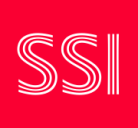 